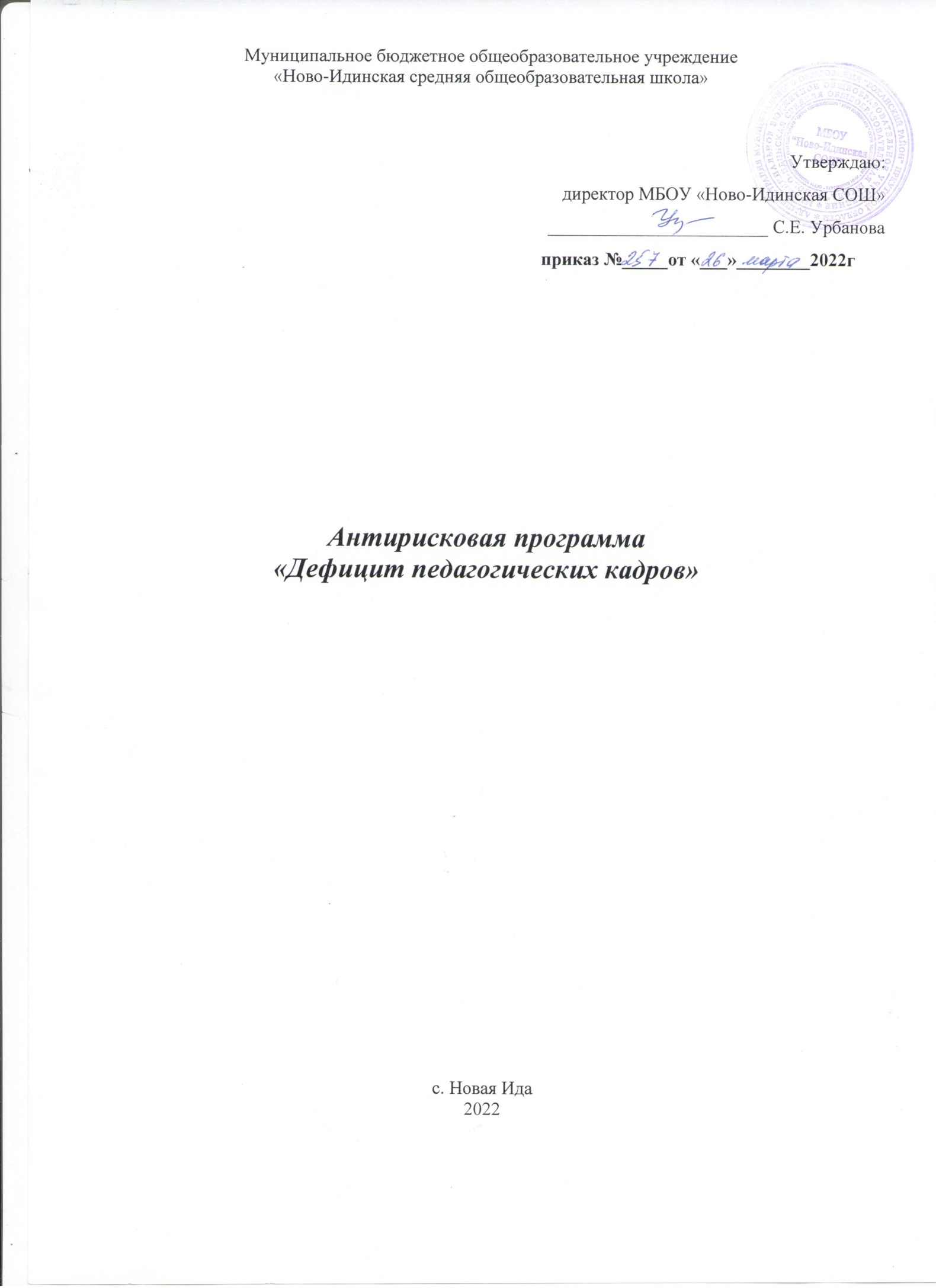 I. Паспорт программыСодержание программыАктуальность программы по направлению: Материально-техническая база – необходимое условие функционирования образовательного учреждения и реализации целевой программы развития. Материально-техническая база дает возможность организовать учебно-воспитательную деятельность, проводить культурные, спортивные, общеразвивающие мероприятия и т.д. Поддержание и совершенствование материально-технического, учебно-методического обеспечения образовательного учреждения современными спортивными, учебными и информационно-техническими средствами образовательного учреждения является одним из основных условий успешного осуществления учебного процесса.В соответствии с положениями ФГОС материально-технические условия реализации основных образовательных программ должны обеспечивать:- возможность достижения учащимися установленных ФГОС требований к результатам освоения ООП ООО и НОО;- соблюдение: санитарно-гигиенических норм образовательного процесса;
- санитарно-бытовых условий;
- социально-бытовых условий;
- пожарной и электробезопасности;
- требований охраны труда;
- своевременных сроков и необходимых объемов текущего и капитального ремонта;
- возможность для беспрепятственного доступа учащихся с ограниченными
- возможностями здоровья к объектам инфраструктуры образовательного учреждения.
Показатели и индикаторы цели:  1.Количество учителей, для которых были выявлены и проанализированы профессиональные
дефициты и разработана программа развития.
2. Количество учащихся, склонных к педагогической деятельности.
3. Повышение мотивации учащихся к педагогической деятельности.
4. Посещение дней открытых дверей учебных заведений.
5. Количество учителей, переквалифицированных по др. предметам.
6. Количество учителей, работающих в других учреждениях и привлеченных для работы в
МБОУ «Ново-Идинская СОШ».
 Меры, мероприятия по достижению целей и задач программы.
1. Анализ педагогического состава школа, с указанием количества преподаваемых часов.
2. Составление предварительной нагрузки на 2021-2022 учебный год.
3. Составление справки о потребности в педагогических кадрах на 2021-2022 учебный год
4.Составление плана-графика повышения квалификации педагогических работников.
5 Проведение беседы с выпускниками и их родителями о целевом обучении в педагогических
вузах.
6. Проведение дней самоуправления.
7. Сотрудничество с педагогическими ВУЗами, СУЗами.
8. Размещение информации об имеющихся вакансиях на сайте школы и подача данных в Центр
Занятости.Дорожная картаНаименование программыАнтирисковая программа «Дефицит педагогических кадров» в рамках «ПОВЫШЕНИЕ КАЧЕСТВА ОБРАЗОВАНИЯ ОБУЧАЮЩИХСЯ»  Основания для разработки программыЗакон РФ «Об образовании в РФ» №273-ФЗ от 29.12.2012г.;Закон РФ от 24.07.1998г. №124-ФЗ «Об основных гарантиях прав ребенка»;Санитарно-эпидемиологические требования к условиям и организации обучения в общеобразовательных учреждениях /Санитарно-эпидемиологические правила и нормативы СанПиН 2.4.2. 2821 – 10 / Постановление Главного государственного санитарного врача РФ от 29 декабря 2010 г. N 189;Устав МБОУ «Ново-Идинская СОШ»Разработчик программыАдминистрация школыОсновные исполнители программыАдминистрация школы, педагогический коллективЦель Устранение дефицита педагогических кадровЗадачи1. Обеспечение МБОУ «Ново-Идинская СОШ» квалифицированными кадрами. Привлечение молодых специалистов в ОУ, переквалификация своих сотрудников, привлечение специалистов из других ОУ
2. Создание комфортных условий для работы педагогов путем оптимизации учебной нагрузки и закрытия вакансийПредполагаемый результат1. компенсирование дефицита кадров.
2. Повышение профессиональных компетенций учителей через реализацию их индивидуальных программ развития.
3. Повышение доли учащихся к выбору профессии «учитель»
4. Привлечь специалистов из других школ по совместительству.Сроки  1 год -2022Управление реализацией ПрограммыНепосредственное управление реализацией Программы осуществляется директором школыРабота по   Программе закрепляется за заместителями директора школы.Корректировка программы производится Педагогическим советом.ЗадачаМероприятиеСроки реализацииПоказатели реализацииОтветственныеУчастники1.Разработать план мероприятий (дорожная карта) по решению кадрового дефицита в
системы общего образования на уровне МБОУ «Ново-Идинская СОШ»1. Ознакомится с методическим материалом по составлению Антирисковой программы «Дефицит педагогических кадров»2..Мониторинг потребностей  в педагогических кадрах на 2022-2023 учебный год.Март1.Проведен мониторинг и анализ потребностей в педагогических кадрах на 2022-2023 учебный год.2.Разработана и утверждена Антирисковая программа «Дефицит педагогических кадров»Зам по УВРАдминистрация педагоги школы2.Обеспечить профессиональную переподготовку имеющихся кадров по отдельным направлениям с учетом их желаний 1.Организация профессиональной переподготовки педагогов с учетом их желаний по имеющимся вакантным направлениям и дефицитам .2021-2022 уч год, 2022-2023 учебный год1.Переквалификация имеющихся кадров:    -              1 учитель получила высшее образование в институте дополнительного образования ФГБОУ ВО «ИГУ» , «Психология» с присвоением квалификации «Педагог-психолог», -  1проходит обучение на второе высшее педагогическое образование :учитель-дефектолог.-1 учится в ИГУ на преподавателя информатикиЗам по УВРАдминистрация , педагоги школы1.Проработать и составить предварительную учебную нагрузку на новый 2022-2023 учебный год2. Организация повышения квалификации учителей в ГАУ ДПО ИРО и специальных образовательных сайтах ( Единый урок, ФБГНУ «Институт  стратегии развития образования РАО» и дрМай 1.Составлена предварительная учебная нагрузка на 2022-2023 учебный год2Сформирована справка о потребности в педагогических кадрах.3.     15 педагогов школы прошли курсы повышения квалификации в 2021-2022 уч году4.Обеспечена, по согласованию, дополнительная нагрузка учителя биологии учебными часами химии.Директор, Зам по УВРАдминистрация, педагоги школы4.Разместить информацию о кадровых вакансиях Размещение информации об имеющихся вакансиях на сайте школы и подача данных в Центр Занятости., сайт «Работа .ру»2 Подача заявки на участие в реализации проекта «Земский учитель» Ежеквартально 2022 годРазмещена информации об имеющихся вакансиях на сайте школы и в Центре Занятости.Зам директора по УВРЗам директора по УВР5. Привлечение специалистов из других ОУ1.Определение образовательных организаций партнеров и организация взаимодействия с педагогами школ района Июнь 2021гЗаключен договор учителем БСОШ№1 о совмещении преподавании физики в МБОУ «НИСОШ» на 2022-2023 уч годДиректорАдминистрация, учитель физики6. Продолжить профориентационную работу с обучающимися 9-11 классов,направленную на выявление детей, имеющих склонность к педагогическому труду 1Проведение анкетирования обучающихся 9-11 классов с целью выявления детей, имеющих склонность к педагогическому труду2. Организация взаимодействия с педагогами педагогического колледжа ГБПОУ ИО БПК «им Д. Банзарова», участие в Днях открытых дверей3. Посещение и организация возможного сотрудничества с руководством, преподавателями и студентами ИГУ. Педагогического института. 4 Заключение целевых договоров на обучение с целью получения профессии «учитель» с выпускниками 9-11 классов 5.Деловая игра для обучающихся 11 классов «Я - учитель» Апрель МартОктябрьежегоднооктябрьАнкетирование проведеноМероприятие Дня открытых дверей посетили 16 учащихся 19ю04 2022 Приказ №48/11 выпускница школы по специальности «учитель-начальных классов»Зам по УВР, Классные руководителиДиректорДиректорЗам по ВРАдминистрация, педагоги, учащиесяДиректор, педагогиДиректорЗам по ВР, комитет по самоуправлению школы7.Привлечь молодых специалистов 1.Размещение информации о вакансиях на официальном сайте школы , УО, соц. сетяхИюль, август Директор, Зам по ВРДиректор, Зам по ВР8. Организация наставничества с целью  индивидуальной консультации молодых специалистов по вопросам методики преподавания предметов, возрастной психологии1. Разработать положения и утвердить Программу наставничества2 Определить направления и кураторов внедрения программы.3.Внедрить программу Наставничества в образовательный и воспитательный процесс МБОУ «НИСОШ»АпрельАвгуст СентябрьДиректор Зам по УВРДиректор Зам по УВРДиректор Зам по УВРДиректор Зам по УВРДиректорЗам по УВРДиректор Зам по УВР, педагоги9. Продумать и создать эффективные механизмы стимулирования педагогических инноваций и творчества педагогов.1.Пересмотр показателей и критериев эффективности деятельности педагогических работников 2 Разработка положения о школьном конкурсе «Творческий учитель» Март Август 1.По решению коллектива внесены изменения  в Рейтинговые листы,для опделения стимулирующих выплатДиректор Зам по УВРДиректорЗам по УВР